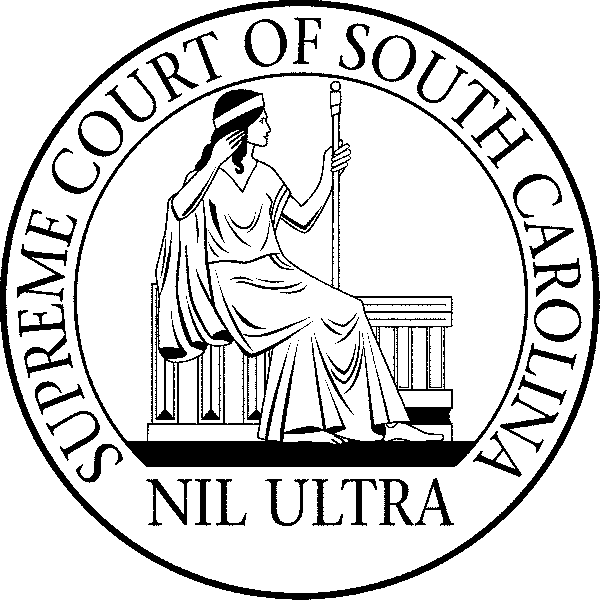 The Supreme Court of South CarolinaOFFICE OF DISCIPLINARY COUNSELCOMPLAINT FORMYour name and address:  Phone number(s) and email:Name of attorney or judge being complained against:Business Address of attorney or judge being complained against:Please provide the type of the case if applicable (i.e. divorce, criminal, etc.):  If you employed the attorney, please state what you employed them to do: Did you employ the attorney? If yes, please give approximate dates and the amount, if any, paid (If judge, please write N/A): In the space below, please provide specific information regarding any alleged misconduct upon which your complaint is based: (if necessary, additional pages or documentation may be added)Note: You should retain the original document or your own copy of any documentation submitted with your complaint.If you have retained a new attorney, please provide their name, address and telephone number:Signature:   Date:  Mail to: ODC PO BOX 12159, Columbia, SC 29211 Hand delivery: 1220 Senate Street, Suite 201, Columbia, SC 2901